Colegio República Argentina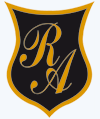 O ’Carrol # 850-   Fono 72- 2230332                    Rancagua                                                   TAREASemana 11  Historia, Geografía y Ciencias Sociales. Correo: historiasusanar@gmail.com                           ordenes13@gmail.comEl solucionario de la autoevaluación estará disponible en la semana 12.A  ENTRETENERSE, te invito a  completar la siguiente sopa de letras.Sopa de letra de Martín Lutero
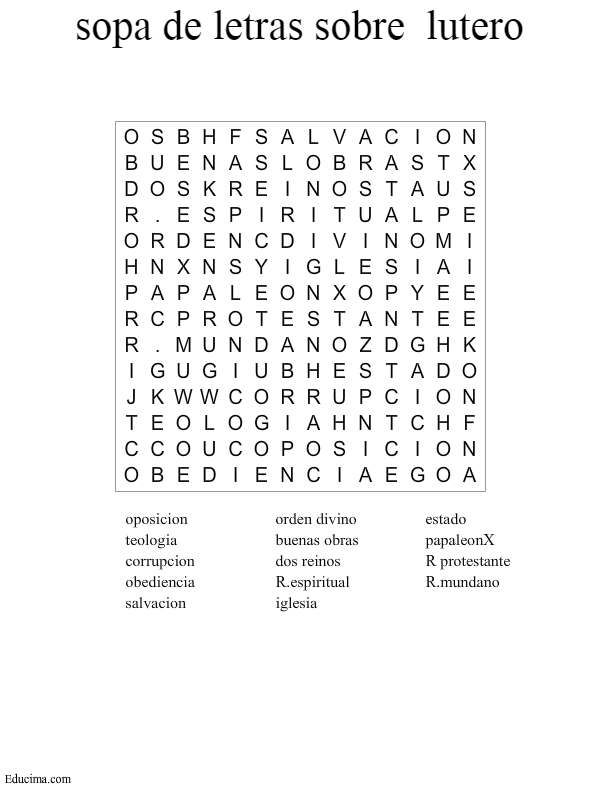    Oposición             Orden divino              Estado                        Teología                Buenas obras            Papa LeónX                        Corrupción            Dos reinos                 R. protestante                        Obediencia            R. espiritual               R. Mundano                        Salvación              IglesiaNombre:Curso:    8° AÑOS A-B-C-D                         Fecha : Semana del 8 al 12  de Junio 2020  OA 2: Comparar la sociedad medieval y moderna, considerando los cambios que implicó la ruptura de la unidad religiosa de Europa, el impacto de la imprenta en la difusión del conocimiento y de las ideas, la revolución científica y el nacimiento de la ciencia moderna entre otros.